DRAFT COPY ONLYSunstate Speedway Kart Club By-Laws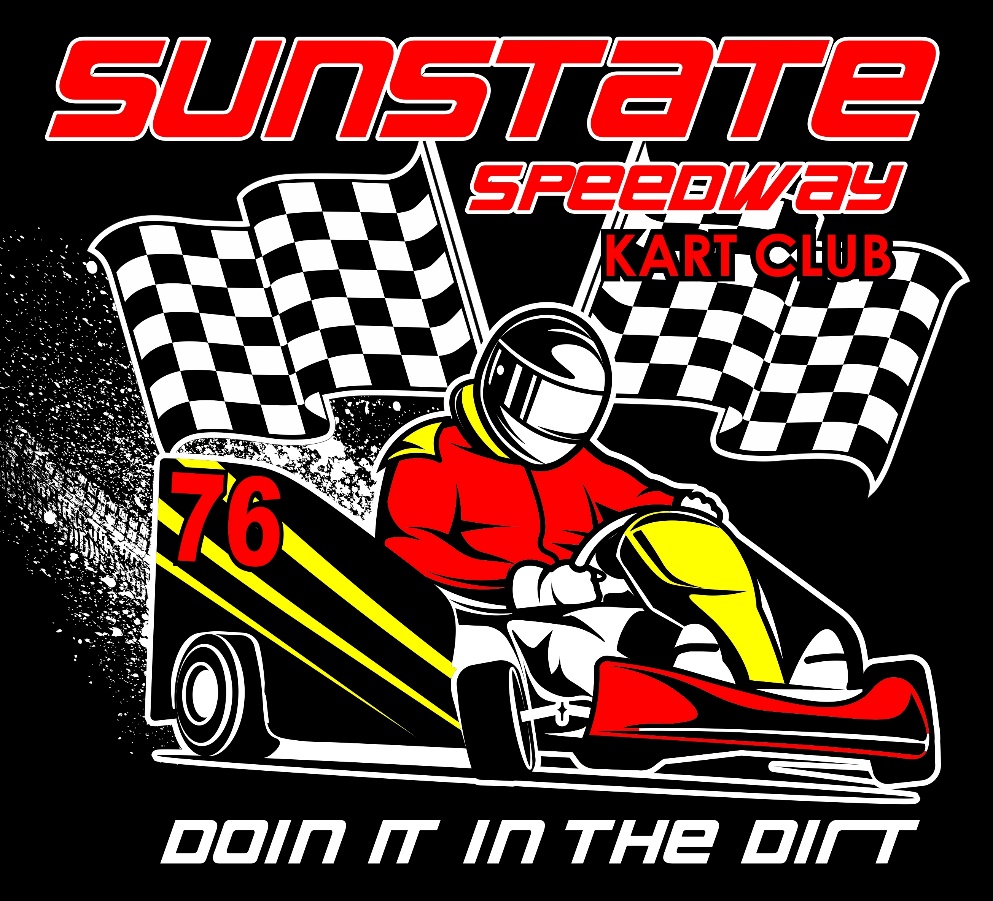 V1 June 2019 Uncontrolled once printed These By-Laws are to be read in conjunction with the Sunstate Speedway Kart Club, hereby referred to as SSKC, Constitution. The Constitution for SSKC is the Model Rules for Qld Incorporated Associations. It can be viewed at https://www.qld.gov.au/law/laws-regulated-industries-and-accountability/queensland-laws-and-regulations/associations-charities-and-non-for-profits/incorporated-associations/running-an-incorporated-association/rules-for-associations .  These By-Laws are designed to provide financial Club Members and Visitors/Spectators an understanding of associated local rules associated with SSKC Race Meetings and Membership. These By-Laws can and will be updated on a regular basis, with copies provided to all Members. Article 1 Purpose 1.0 The purpose of the SSKC is to foster, manage and develop the sport of speedway karting for juniors and seniors in a safe and friendly environment. Article 2 Behaviour 2.0 Our club would like to remind all members and visitors that there is a minimum standard of acceptable behaviour at all times for everyone, including non-racing participants. Please remember that you are not racing for a million dollars or for sheep stations.........we are racing for enjoyment. Amongst other things, like the reputations of our club and yourself, think about the negative affect this type of behaviour can cause and the example it sets for our juniors – bad behaviour is never acceptable under any circumstances. The following types of unacceptable behaviour (not a comprehensive list) will NOT be accepted and will be dealt with accordingly: Abuse (either towards Volunteer Officials and/or other competitors); Physical violence or threats of violence;Intimidation;Throwing helmets or other items; Temper tantrums;Tampering with other people’s equipment;Theft; andBarging and other such forms of aggressive driving. Remember, if you have a concern then deal with the matter through appropriate channels and show the same level of respect to others that you expect to be shown to you. The Stewards of the Meeting or Committee Members have the ability to not only issue an appropriate Speedway Australia penalty, but if necessary, have person/s removed from the track and/or call Police. The club is not going to accept anything less than polite, courteous and respectful behaviour! Article 3 Rules and Regulations 3.0 All currently published Rules and Regulations of Speedway Australia and Speedway Karting Association of Australasia are the overriding rules and regulations that will be followed by all racing participants, unless directly mentioned in SSKC By-Laws. 3.1 All Drivers are to have access to a current download of the Speedway Australia and SKAA Rules & Regulations, their Speedway Australia License (current and in date) and their SKAA Log Book in their possession at all times during race meetings.3.2 Any competitor racing under a One Day License issued by Speedway Australia must still be “fit for purpose” at discretion of the Chief Steward and may be excluded from competing. 3.3 The Race Day Format is at the Chief Steward’s discretion on the day to be advised at the drivers briefing. It is subject to change pending conditions of the day to ensure the smooth running of the meet and safety of drivers.  There will be rostered duties such as Flag Marshall, Pit Marshall and Quads etc. If for some reason you are unable to complete these duties, it is your responsibility to find another member to take your position before the commencement of the duty. The positions that will be allocated to individuals for 1 complete Heat are as follow:Turn 1 and 2 Flag Marshall (including race receivers) Turn 3 and 4 Flag Marshalls (including race receivers) Start/Finish Flag Marshall (radio provided for communication with Chief Steward/Pit Marshall) Pit Marshall (radio provided for communication with Chief Steward/Start Finish Flag Marshall) Quad Riders (including race receivers)NB: Anyone on the infield or quad must hold an annual SA licence and be over 16 years of age.3.4 The Pit Marshall is directly responsible to the Chief Steward and can report any breaches of rule or conduct to the Steward. The Steward and/or Executive Committee will decide on consequences of the breach and choose to deal with the issue using the Speedway Guidelines. It may include removing a person from the track for the rest of the meet.3.5 Any competitor that wishes to make a formal protest regarding a race incident is to follow these steps:Refer to SA and SKAA Rulebooks and find the rule in question.Driver then talks to the Driver Rep of the day.Driver Rep talks to Chief Steward in a timely manner (ie. Not in the middle of a race).If the driver is still not happy with the outcome, then they may go to the Chief Steward with $50 to talk directly with them.Chief Steward’s makes the final decision and is deemed to keep the $50.3.6 Club Championship Points will be tallied after the completion of each race event; however, points will not be displayed until after the Club Championships have been awarded. Make up of any Feature Race (highest points scorer from front or reverse grid) will be at the discretion of the Chief Steward of the day and will only be announced immediately prior to the running of Feature Race/s. 3.7 One (1) Joker Round is applicable to all drivers each season and must be declared before the commencement of a day’s racing.  This will double the total points accumulated for that day to that Driver at the completion of that round. Any driver that competes in two (2) classes is entitled to one (1) Joker Round for each class raced and does not have to be used on the same race meeting (further details will be provided each Season confirming make up of Joker Round). 3.8 Nominations for Meetings – all race nominations will be accepted via email or comment on SSKC Facebook page. The closing time/date nominated will be enforced and any late nominations will be accepted but will be placed ROF for all Heats in that Race Meeting. This is to ensure Race Day Committee have adequate time to finalise Race Day Formats. 3.9 SSKC maintains the right to enforce suspension/s and/or penalties to Members for any breach of these By-Laws, as decided by Executive Committee. 3.10 Club Championship – in order to have championship points allocated after each race meeting to be included in SSKC Club Championships, the driver must firstly be a fully paid financial SSKC Member and have volunteered at one race meeting to conduct official duties, such as Flag Marshall etc (see Para 3.5). Club Championship points will start on the month of that membership being paid and will not be back dated to account for other race points received before that date. Article 4 Membership4.0 Current Club Membership costs are set as below as accepted by these bylaws in June 2019.1. $50 Sub Junior or Junior
2. $55 Junior Standard
3. $80 Senior
4. $30 per person (non-racing Member with Voting rights – this will include a Parent/Guardian of Junior Members if not a competitor) Family Memberships will attract a 10% Discount.Article 5 Kart Numbers 5.0 The below listed numbers have been retired from SSKC and cannot be used for any Senior Competitor: 76 	Retired in honour of Des Carsberg (Club founding Member)47 	Retired in honour of Donna Dorman23 	Retired in honour of Luke Spalding7 	Retired in honour of Club Life Member John Churchill5 	Life member Gary Cosser	4 	Life member Dion Smith(NOTE: there are a few details to be sorted with these that we still need to discuss.)5.1 A SSKC membership gives you the right to 1 number. Extra numbers may be purchased at $30 per number. If you run more than 1 class and use the same number that is considered 1 number.5.2 When a membership lapses the kart number will be held for 12 months and a new membership must be paid for by the first round of the next season or the number will be released back into the number pool. The exception is under extenuating circumstances where a letter of request to the committee asking for a review of the number to be held is undertaken.5.3 New members wishing to obtain a number should contact the secretary at secretary@sunstatekartclub.com.au  or via other channels eg. Phone or Facebook. A prospective member has 72 hours (suggest 14 days) to pay for membership in order to secure the number. After that time, it will be released back to the number pool.Article 6 Pits Area 6.1 No Competitor can set up a Pit Area outside that which is already defined by NBJMCC Pit Area. All machinery, equipment etc. must be inside the designated Pit Area for that race day as per the Chief Steward.6.2 SSKC financial members are entitled to purchase the use of undercover pit areas for their sole use during a race calendar season (first in first served). Should the owner of the covered pit area not be in attendance at that scheduled race meeting, or the covered area has not been purchased by another club member, the covered area may be used by any participant on a first in basis. Should a financial club member wish to purchase the use of these covered pit areas, please contact the Club Secretary/Treasurer.  To keep your pit area, payment needs to made by the 2nd meeting of the season. Sunstate members will have preference at the beginning of each season, but other members may purchase a pit bay after Round 2.NOTE: The Covered areas closest to the track exit will be used for Scrutineering during such events as Blue Ribbon Titles etc. hence the reduced price for these bays. 6.3 As the SSKC utilizes the facilities from North Brisbane Junior Motorcycle Club, all competitors must leave their pit area clean and tidy at conclusion of the meeting, including picking up any general rubbish such as zip ties, tear offs etc.Article 7 These rules should be read in conjunction with the SKAA Rulebook and Specifications and the Speedway Australia Rules & Regulations.  In the Speedway Australia Rulebook, particular attention should be given to sections on:-LICENCESNEW DRIVERS JUNIOR RACINGRACE PROCEDURES7.3. CONTROL OF PIT CREWSECTION 17 - SAFETY APPAREL: KARTSSECTION 18 - PIT RULES & WH&S REQUIREMENTSAPPENDIX 4: RULE VARIATIONS – KARTSCODE OF CONDUCT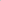 